RICHIESTA DI FORNITURACon la presente Richiesta di fornitura il Cliente, come di seguito identificato, propone a Cat Energy S.r.l. con sede legale in Milano, via Fedro 2, C.F./ P.I. 07449550966 (il “Fornitore”) di poter aderire al contratto avente ad oggetto la fornitura di gas naturale e/o energia elettrica. Il Contratto si considera concluso al momento dell’accettazione del Fornitore della presente Richiesta di fornitura.DATI IDENTIFICATIVI DEL CLIENTEENERGIA ELETTRICAOFFERTA COMMERCIALE E TIPOLOGIA CONTRATTO1 Da compilare solo nel caso cui fosse diverso dall’indirizzo di residenza.2 Riportare indirizzo e-mail al quale poter inviare le comunicazioni attinenti il rapporto contrattuale (es. Conferma contratto).3 L’eventuale indirizzo PEC potrà essere utilizzato per l’invio della costituzione in mora, ai sensi della normative in vigore.4 Compilazione a cura Cat Energy (riportare nome offerta) in base all’offerta commerciale scelta dal Cliente di cui alle CE (Condizioni Economiche).DATI IDENTIFICATIVI DELLA FORNITURA5 GAS NATURALEOFFERTA COMMERCIALE E TIPOLOGIA CONTRATTODATI IDENTIFICATIVI DELLA FORNITURA115 Nel caso di più punti di prelievo compilare l’Allegato “Punti di prelievo”.6 Indicato sull’attuale bolletta, ove disponibile.7 Ove disponibile.8 Secondo quanto previsto dall’art. 2.3 del TIV (Del. 301/2012/R/eel e s.m.i.).9 Se si, allegare documentazione.10 Compilazione a cura Cat Energy (riportare nome offerta) in base all’offerta commerciale scelta dal Cliente di cui alle CTE (Condizioni Tecniche Economiche).11 Nel caso di più punti di prelievo compilare l’Allegato “Punti di riconsegna”.12 Indicato sull’attuale bolletta, ove disponibile.13 Ove disponibileMODALITÀ DI PAGAMENTO E FATTURAZIONE19RICHIESTA DI ESECUZIONE DEL CONTRATTO DURANTE IL PERIODO DI RIPENSAMENTO(Applicabile solo per contratto concluso al di fuori dei locali commerciali del Fornitore o a distanza)14 Secondo quanto previsto dall’art. 2.3 del TIVG (Del. ARG/gas 64/09 e s.m.i.).15 Ospedali, case di cura, case di riposo, scuole e asili e altre strutture pubbliche e/o private che svolgono una attività riconosciuta di assistenza.16 Selezionare una o più alternative.17 Da compilare solo nel caso in cui venga selezionato uso tecnologico.18 Se si, allegare documentazione.19 Per i clienti che aderiscono all’opzione “Servizio di tutela”, nel caso di bolletta in formato elettronico e pagamento mediante addebito diretto sul conto corrente (SDD) sarà riconosciuto uno sconto di cui alle “Condizioni tecniche economiche di fornitura di gas naturale – Servizio di tutela”20 Se si è scelto l’addebito diretto sul conto corrente, compilare campi sottostanti anche in caso di RID già attivo.21 Le bollette verranno inviate agli indirizzi riportati al par. 1 Dati identificativi del Cliente.6. DICHIARAZIONI DEL CLIENTECognome «COGNOME_LEGALE_RAPP»Cognome «COGNOME_LEGALE_RAPP»Nome «NOME_LEGALE_RAPP»Nome «NOME_LEGALE_RAPP»Nome «NOME_LEGALE_RAPP»Nome «NOME_LEGALE_RAPP»Nome «NOME_LEGALE_RAPP»Codice fiscale/P.IVA «CF_LR»Codice fiscale/P.IVA «CF_LR»Codice ATECOCodice ATECOCodice ATECOCodice ATECOCodice ATECODocumento di identitàNumeroNumeroRilasciato daRilasciato daIn dataIn dataIn qualità di	Titolare della fornitura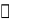 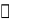 Amministratore del Condominio	Legale rappresentanteAmministratore del Condominio	Legale rappresentanteAmministratore del Condominio	Legale rappresentanteAmministratore del Condominio	Legale rappresentanteAmministratore del Condominio	Legale rappresentanteTitolare della fornitura	ProprietarioInquilino/Usufruttuario	Condominio	SocietàInquilino/Usufruttuario	Condominio	SocietàInquilino/Usufruttuario	Condominio	SocietàInquilino/Usufruttuario	Condominio	SocietàInquilino/Usufruttuario	Condominio	SocietàEnte pubblicoNome Condominio/Società «RAGIONE_SOCIALE»Nome Condominio/Società «RAGIONE_SOCIALE»Nome Condominio/Società «RAGIONE_SOCIALE»Nome Condominio/Società «RAGIONE_SOCIALE»C.F. «CF» «P_IVA»C.F. «CF» «P_IVA»C.F. «CF» «P_IVA»Indirizzo/Sede legale«INDIRIZZO_SL»Indirizzo/Sede legale«INDIRIZZO_SL»Indirizzo/Sede legale«INDIRIZZO_SL»Comune«COMUNE_SL»Comune«COMUNE_SL»CAP«CAP_SL»CAP«CAP_SL»Indirizzo di fornitura1 «TOPONIMO» «INDIRIZZO_FORN» «CIVICO_FORN»Indirizzo di fornitura1 «TOPONIMO» «INDIRIZZO_FORN» «CIVICO_FORN»Indirizzo di fornitura1 «TOPONIMO» «INDIRIZZO_FORN» «CIVICO_FORN»Comune«COMUNE_FORN»Comune«COMUNE_FORN»CAP«CAP_FORN»CAP«CAP_FORN»Codice Cat EnergyCodice Cat EnergyTelefono «TELEFONO»Telefono «TELEFONO»Telefono «TELEFONO»Telefono «TELEFONO»Telefono «TELEFONO»Mail2 «MAIL»Mail2 «MAIL»PEC3 «PEC»PEC3 «PEC»PEC3 «PEC»PEC3 «PEC»PEC3 «PEC»Luogo conclusione contratto «COMUNE_FT»Luogo conclusione contratto «COMUNE_FT»Codice SDI «SDI»Codice SDI «SDI»Codice SDI «SDI»Codice SDI «SDI»Codice SDI «SDI»Offerta commerciale (CE)4  «LISTINO_LUCE»                                                                              Decorrenza «DATA_ATTIV_EE»Offerta commerciale (CE)4  «LISTINO_LUCE»                                                                              Decorrenza «DATA_ATTIV_EE»Nuova attivazioneNuova attivazioneVolturaLettura voltura F1 _____ F2 _____ F3 _____ Data lettura_____ / ____ / _____SubentroSubentro  Cambio fornitore (switching)  Cambio fornitore (switching)   Cambio offerta commerciale (per Clienti già Cat Energy)   Cambio offerta commerciale (per Clienti già Cat Energy)Codice POD6 «POD»Codice POD6 «POD»Matricola Contatore7Matricola Contatore7Distributore locale «DISTRIBUTORE_EE»Distributore locale «DISTRIBUTORE_EE»Fornitore attuale «FORNITORE_USCENTE_EE»Fornitore attuale «FORNITORE_USCENTE_EE»POD trattato	Monorario	Orario	Per fasce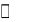 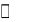 POD trattato	Monorario	Orario	Per fascePOD trattato	Monorario	Orario	Per fascePOD trattato	Monorario	Orario	Per fascePotenza contrattuale (kW)«POTENZA_Kw»Tensione fornitura (V)«TENSIONE_V»Tensione fornitura (V)«TENSIONE_V»Consumo annuo previsto «kWhanno» kWh (se disponibile F1 «F1» F2 «F2» F3 «F3»)Categoria d’uso	Domestico	Non domestico	Illuminazione pubblicaCategoria d’uso	Domestico	Non domestico	Illuminazione pubblicaCategoria d’uso	Domestico	Non domestico	Illuminazione pubblicaCategoria d’uso	Domestico	Non domestico	Illuminazione pubblicaSe Utente domestico8	Residente	Non residenteSe Utente domestico8	Residente	Non residenteSe Utente domestico8	Residente	Non residenteSe Utente domestico8	Residente	Non residenteSe Utente non domestico, dichiara di aver  diritto  al regime di	Maggior Tutela	SalvaguardiaSe Utente non domestico, dichiara di aver  diritto  al regime di	Maggior Tutela	SalvaguardiaSe Utente non domestico, dichiara di aver  diritto  al regime di	Maggior Tutela	SalvaguardiaSe Utente non domestico, dichiara di aver  diritto  al regime di	Maggior Tutela	SalvaguardiaMercato di provenienza       Libero	Maggior Tutela	SalvaguardiaMercato di provenienza       Libero	Maggior Tutela	SalvaguardiaMercato di provenienza       Libero	Maggior Tutela	SalvaguardiaMercato di provenienza       Libero	Maggior Tutela	SalvaguardiaAgevolazioni fiscali9	Si	NoAgevolazioni fiscali9	Si	NoAgevolazioni fiscali9	Si	NoAgevolazioni fiscali9	Si	NoOfferta commerciale (CE)10 «LISTINO_GAS»                                                                              Decorrenza «DATA_ATTIV_GAS»Offerta commerciale (CE)10 «LISTINO_GAS»                                                                              Decorrenza «DATA_ATTIV_GAS»Nuova attivazioneNuova attivazioneVolturaLettura voltura   __________	Data lettura_____ / ____ / _____SubentroSubentro  Cambio fornitore (switching)  Cambio fornitore (switching)   Cambio offerta commerciale (per Clienti già Cat Energy)   Cambio offerta commerciale (per Clienti già Cat Energy)Codice PDR12 «PDR»Matricola Contatore13 «MATRICOLA_CONT»Potenzialità massima installata Consumo annuo previsto (Smc/a) «SMCANNO»Distributore locale «DISTRIBUTORE_GAS»Fornitore attuale «FORNITORE_USCENTE_GAS»Categoria d’uso14	   Domestico	Condominio uso domestico	Usi diversi	Attività di Servizio pubblico15Categoria d’uso14	   Domestico	Condominio uso domestico	Usi diversi	Attività di Servizio pubblico15Uso del gas16	   Riscaldamento	 Cottura cibi	Acqua calda	Tecnologico	CondizionamentoUso del gas16	   Riscaldamento	 Cottura cibi	Acqua calda	Tecnologico	CondizionamentoGiorni  settimanali di consumo17	5	   6	   7Giorni  settimanali di consumo17	5	   6	   7Mercato di provenienza	Libero	Tutela	      Fornitore Default (FDD) / Fornitore Ultima Istanza (FUI)Mercato di provenienza	Libero	Tutela	      Fornitore Default (FDD) / Fornitore Ultima Istanza (FUI)Agevolazioni fiscali18	Si	NoAgevolazioni fiscali18	Si	NoAddebito diretto sul conto  corrente (SDD)20	Bonifico bancario       «GIORNI_DECORRENZA_PAGAMENTO» giorni data fattura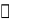 Addebito diretto sul conto  corrente (SDD)20	Bonifico bancario       «GIORNI_DECORRENZA_PAGAMENTO» giorni data fatturaAddebito diretto sul conto  corrente (SDD)20	Bonifico bancario       «GIORNI_DECORRENZA_PAGAMENTO» giorni data fatturaAddebito diretto sul conto  corrente (SDD)20	Bonifico bancario       «GIORNI_DECORRENZA_PAGAMENTO» giorni data fatturaTitolare/delegato del conto «NOME_LEGALE_RAPP» «COGNOME_LEGALE_RAPP»Titolare/delegato del conto «NOME_LEGALE_RAPP» «COGNOME_LEGALE_RAPP»Codice fiscale «CF_LR»Codice fiscale «CF_LR»Titolare/delegato del conto «NOME_LEGALE_RAPP» «COGNOME_LEGALE_RAPP»Titolare/delegato del conto «NOME_LEGALE_RAPP» «COGNOME_LEGALE_RAPP»Cliente già domiciliato	Si	No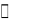 Cliente già domiciliato	Si	NoFirmatario/delegato del conto Firmatario/delegato del conto Codice fiscale Codice fiscale Firmatario/delegato del conto Firmatario/delegato del conto Data e luogo di nascitaData e luogo di nascita   Coordinate bancarie    «IBAN»                    	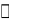 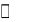     (paese)         (CIN iban)     (CIN)                (codice ABI)                                 (CAB)                                                  (numero conto corrente)   Coordinate bancarie    «IBAN»                    	    (paese)         (CIN iban)     (CIN)                (codice ABI)                                 (CAB)                                                  (numero conto corrente)   Coordinate bancarie    «IBAN»                    	    (paese)         (CIN iban)     (CIN)                (codice ABI)                                 (CAB)                                                  (numero conto corrente)BancaAgenzia n.IndirizzoIndirizzoIndirizzoTipologia bolletta 21	«MODALITA_SPEDIZIONE»Tipologia bolletta 21	«MODALITA_SPEDIZIONE»Tipologia bolletta 21	«MODALITA_SPEDIZIONE»Tipologia bolletta 21	«MODALITA_SPEDIZIONE»Indirizzo postale/mail per l’invio delle fatture: «DESTINATARIO_FATTURE»«IND_FT» - «CAP_FT» «COMUNE_FT» («PROVINCIA_FT»)«MAIL_FATTURE»Indirizzo postale/mail per l’invio delle fatture: «DESTINATARIO_FATTURE»«IND_FT» - «CAP_FT» «COMUNE_FT» («PROVINCIA_FT»)«MAIL_FATTURE»Indirizzo postale/mail per l’invio delle fatture: «DESTINATARIO_FATTURE»«IND_FT» - «CAP_FT» «COMUNE_FT» («PROVINCIA_FT»)«MAIL_FATTURE»Indirizzo postale/mail per l’invio delle fatture: «DESTINATARIO_FATTURE»«IND_FT» - «CAP_FT» «COMUNE_FT» («PROVINCIA_FT»)«MAIL_FATTURE»Richiesta del Cliente domestico di avvio dell’esecuzione del contratto in via anticipata, ovvero durante il periodo  di ripensamento, ai sensi del Codice del Consumo (artt. 50.3 e art. 51.8) e del Codice di Condotta Commerciale (art. 9.6)Si NoIl Cliente come sopra identificato, in qualità di intestatario del contratto di fornitura, consapevole delle responsabilità e delle sanzioni penali previste dall’art. 76 del DPR n. 445/2000 per false attestazioni e dichiarazioni mendaci dichiara:di non essere iscritto al registro dei protesti e di non essere sottoposto né a procedure esecutive né a procedure concorsuali;che non ha obbligazioni insolute relative a precedenti contratti di fornitura;che la/le fornitura/e, all’atto della stipula del presente contratto, non risulta/no in stato di sospensione per morosità nei confronti di altro fornitore;di avere titolo legittimo all’occupazione e all’uso dell’immobile presso il quale viene eseguita la fornitura;che l’impianto di collegamento e le apparecchiature installate rispondono ai requisiti previsti dalla normativa vigente e si impegna a tenere i relativi certificati a disposizione degli enti preposti al controllo e ad esibirli a richiesta;di essere informato che, per l’agevolazione dell’accisa, qualora ricorrano le condizioni previste dalla normativa vigente, deve presentare certificato CCIAA più una dichiarazione sostitutiva di atto notorio e che tale agevolazione decorrerà dalla data d i presentazione;di essere informato che, per ottenere l’IVA agevolata, qualora ricorrano le condizioni previste dalla normativa vigente, deve presentare una dichiarazione sostitutiva di atto notorio in cui sia indicata la categoria merceologica;di essere stato informato dell’esistenza di una copertura assicurativa per  i sinistri  relativi all’utilizzo del gas distribuito a mezzo  di gasdotti locali per i clienti finali civili e delle modalità di denuncia degli stessi;la veridicità dei dati riportati e di aver ricevuto copia, contestualmente alla sottoscrizione della presente Richiesta di fornitura, dei documenti di seguito indicati e di accettarne interamente i contenuti: (I) “Condizioni Generali di Fornitura”, (II) “Condizioni Economiche”, (III) “Informativa Privacy”, (IV) “Livelli di qualità commerciale”, nonché, nel caso di contratto  stipulato su   Mercato libero (V) “Nota informativa per il Cliente finale”, (VI) “Scheda di confrontabilità della spesa” (per i soli clienti  domestici);che l’uso del gas indicato all’interno del prospetto “Dati identificativi della fornitura” corrisponde a quello effettivo e che pertanto, in caso di discordanza rispetto a quello attribuito di default dal Distributore secondo le previsioni di cui alla Del. 229/2012/R/gas (TISG), richiede a Cat Energy, nei casi previsti dalla medesima disciplina, di informare il  Distributore locale ai fini della sua rettifica;[nel caso di offerta su libero mercato a cliente avente diritto al Servizio di Tutela] di essere stato informato di aver diritto alla fornitura alle condizioni economiche e contrattuali del Servizio di Tutela come  definite  dall’ARERA  e di aver scelto liberamente di essere servito alle condizioni alternative sul Mercato libero proposte dal Fornitore;[nel caso di offerta su libero mercato a cliente servito in Tutela GAS] di essere stato informato che la scelta di essere servito a condizioni economiche e contrattuali diverse da quelle del Servizio di Tutela definite dall’ARERA, attualmente applicate, determinerà il passaggio al Mercato libero;[nel caso di offerta a Cliente servito in Maggior Tutela EE] di essere stato informato che la scelta di essere servito a condizioni economiche e contrattuali diverse da quelle del Servizio di Maggior Tutela definite dall’ARERA, attualmente applicate, determinerà il passaggio al Mercato libero;di autorizzare Cat Energy ad inviare le comunicazioni attinenti il rapporto contrattuale all’indirizzo mail riportato nella presente Richiesta di fornitura (qualora riportato), salvo ove diversamente previsto dalla normativa vigente;di essere consapevole che  Cat Energy  potrà inviare la comunicazione di Costituzione in mora via mail nel caso in cui abbia rilasciato un indirizzo di posta elettronica certificata (PEC), salvo diversa previsione normativa; in caso contrario,  l’eventuale comunicazione verrà recapitata mediante raccomandata;di conferire apposita procura a Cat Energy affinché agisca in Suo nome e conto per la formalizzazione del recesso contrattuale nei confronti dell’attuale fornitore, secondo quanto previsto dalla disciplina vigente;di conferire mandato senza rappresentanza a  Cat Energy  per  la conclusione dei contratti di distribuzione, trasmissione    e dispacciamento;di obbligarsi a garantire al Distributore locale, o a personale da  questi delegato, l’accesso  ai locali in  cui è ubicato il contatore    ai fini dell’eventuale disalimentazione del PDR per inadempimento;di essere stato informato del diritto di revocare la presente Proposta di fornitura, nei casi previsti dalla normativa vigente, nel termine di 14 giorni dall’accettazione di Cat Energy (“diritto di ripensamento”), mediante comunicazione  scritta  da inviare entro lo stesso termine secondo modalità previste dalle Condizioni Generali di Fornitura;di essere stato informato che tra le offerte del mercato libero del Fornitore sono comprese un’offerta PLACET a prezzo fisso e un’offerta PLACET a prezzo variabile, sia per  la fornitura di energia elettrica che per  la fornitura di gas naturale, caratterizzate  da condizioni contrattuali standard e da strutture di corrispettivi definite da ARERA in favore dei clienti aventi diritto alle stesse.Il Cliente come sopra identificato, in qualità di intestatario del contratto di fornitura, consapevole delle responsabilità e delle sanzioni penali previste dall’art. 76 del DPR n. 445/2000 per false attestazioni e dichiarazioni mendaci dichiara:di non essere iscritto al registro dei protesti e di non essere sottoposto né a procedure esecutive né a procedure concorsuali;che non ha obbligazioni insolute relative a precedenti contratti di fornitura;che la/le fornitura/e, all’atto della stipula del presente contratto, non risulta/no in stato di sospensione per morosità nei confronti di altro fornitore;di avere titolo legittimo all’occupazione e all’uso dell’immobile presso il quale viene eseguita la fornitura;che l’impianto di collegamento e le apparecchiature installate rispondono ai requisiti previsti dalla normativa vigente e si impegna a tenere i relativi certificati a disposizione degli enti preposti al controllo e ad esibirli a richiesta;di essere informato che, per l’agevolazione dell’accisa, qualora ricorrano le condizioni previste dalla normativa vigente, deve presentare certificato CCIAA più una dichiarazione sostitutiva di atto notorio e che tale agevolazione decorrerà dalla data d i presentazione;di essere informato che, per ottenere l’IVA agevolata, qualora ricorrano le condizioni previste dalla normativa vigente, deve presentare una dichiarazione sostitutiva di atto notorio in cui sia indicata la categoria merceologica;di essere stato informato dell’esistenza di una copertura assicurativa per  i sinistri  relativi all’utilizzo del gas distribuito a mezzo  di gasdotti locali per i clienti finali civili e delle modalità di denuncia degli stessi;la veridicità dei dati riportati e di aver ricevuto copia, contestualmente alla sottoscrizione della presente Richiesta di fornitura, dei documenti di seguito indicati e di accettarne interamente i contenuti: (I) “Condizioni Generali di Fornitura”, (II) “Condizioni Economiche”, (III) “Informativa Privacy”, (IV) “Livelli di qualità commerciale”, nonché, nel caso di contratto  stipulato su   Mercato libero (V) “Nota informativa per il Cliente finale”, (VI) “Scheda di confrontabilità della spesa” (per i soli clienti  domestici);che l’uso del gas indicato all’interno del prospetto “Dati identificativi della fornitura” corrisponde a quello effettivo e che pertanto, in caso di discordanza rispetto a quello attribuito di default dal Distributore secondo le previsioni di cui alla Del. 229/2012/R/gas (TISG), richiede a Cat Energy, nei casi previsti dalla medesima disciplina, di informare il  Distributore locale ai fini della sua rettifica;[nel caso di offerta su libero mercato a cliente avente diritto al Servizio di Tutela] di essere stato informato di aver diritto alla fornitura alle condizioni economiche e contrattuali del Servizio di Tutela come  definite  dall’ARERA  e di aver scelto liberamente di essere servito alle condizioni alternative sul Mercato libero proposte dal Fornitore;[nel caso di offerta su libero mercato a cliente servito in Tutela GAS] di essere stato informato che la scelta di essere servito a condizioni economiche e contrattuali diverse da quelle del Servizio di Tutela definite dall’ARERA, attualmente applicate, determinerà il passaggio al Mercato libero;[nel caso di offerta a Cliente servito in Maggior Tutela EE] di essere stato informato che la scelta di essere servito a condizioni economiche e contrattuali diverse da quelle del Servizio di Maggior Tutela definite dall’ARERA, attualmente applicate, determinerà il passaggio al Mercato libero;di autorizzare Cat Energy ad inviare le comunicazioni attinenti il rapporto contrattuale all’indirizzo mail riportato nella presente Richiesta di fornitura (qualora riportato), salvo ove diversamente previsto dalla normativa vigente;di essere consapevole che  Cat Energy  potrà inviare la comunicazione di Costituzione in mora via mail nel caso in cui abbia rilasciato un indirizzo di posta elettronica certificata (PEC), salvo diversa previsione normativa; in caso contrario,  l’eventuale comunicazione verrà recapitata mediante raccomandata;di conferire apposita procura a Cat Energy affinché agisca in Suo nome e conto per la formalizzazione del recesso contrattuale nei confronti dell’attuale fornitore, secondo quanto previsto dalla disciplina vigente;di conferire mandato senza rappresentanza a  Cat Energy  per  la conclusione dei contratti di distribuzione, trasmissione    e dispacciamento;di obbligarsi a garantire al Distributore locale, o a personale da  questi delegato, l’accesso  ai locali in  cui è ubicato il contatore    ai fini dell’eventuale disalimentazione del PDR per inadempimento;di essere stato informato del diritto di revocare la presente Proposta di fornitura, nei casi previsti dalla normativa vigente, nel termine di 14 giorni dall’accettazione di Cat Energy (“diritto di ripensamento”), mediante comunicazione  scritta  da inviare entro lo stesso termine secondo modalità previste dalle Condizioni Generali di Fornitura;di essere stato informato che tra le offerte del mercato libero del Fornitore sono comprese un’offerta PLACET a prezzo fisso e un’offerta PLACET a prezzo variabile, sia per  la fornitura di energia elettrica che per  la fornitura di gas naturale, caratterizzate  da condizioni contrattuali standard e da strutture di corrispettivi definite da ARERA in favore dei clienti aventi diritto alle stesse.Luogo e data «COMUNE_FT» «DATA»Firma del ClienteAi sensi e per gli effetti degli artt. 1341 e 1342 c.c. il Cliente dichiara di aver letto ed approvato specificamente le seguenti clausole delle Condizioni Generali di Contratto:Ai sensi e per gli effetti degli artt. 1341 e 1342 c.c. il Cliente dichiara di aver letto ed approvato specificamente le seguenti clausole delle Condizioni Generali di Contratto:Luogo e data «COMUNE_FT» «DATA»Firma del ClienteIl Cliente dichiara di avere preso visione dell’informativa sul trattamento dei dati personali di  Cat Energy (Allegato Informativa Privacy), redatta ai sensi del D. lgs n. 196/2003 e di prestare il proprio consenso al trattamento dei dati da parte di Cat Energy per le finalità specificate alle lettere a, b e c del punto 1 della stessa.Il Cliente dichiara di avere preso visione dell’informativa sul trattamento dei dati personali di  Cat Energy (Allegato Informativa Privacy), redatta ai sensi del D. lgs n. 196/2003 e di prestare il proprio consenso al trattamento dei dati da parte di Cat Energy per le finalità specificate alle lettere a, b e c del punto 1 della stessa.Luogo e data «COMUNE_FT» «DATA»Firma del ClienteLetta l’informativa ai sensi del D. lgs n. 196/2003 (Allegato Informativa Privacy) e preso atto dei diritti che spettano al Cliente, in qualità di interessato ai sensi dell’art. 7 del citato provvedimento,  presta altresì il consenso/ nega il consenso al trattamento dei dati da parte di Cat Energy per finalità connesse ad attività promozionali, commerciali, pubblicitarie e marketing e all’effettuazione di indagini di mercato (punto 1 lettera d) Allegato Informativa Privacy).Presta  il proprio consenso	Nega il proprio consensoLetta l’informativa ai sensi del D. lgs n. 196/2003 (Allegato Informativa Privacy) e preso atto dei diritti che spettano al Cliente, in qualità di interessato ai sensi dell’art. 7 del citato provvedimento,  presta altresì il consenso/ nega il consenso al trattamento dei dati da parte di Cat Energy per finalità connesse ad attività promozionali, commerciali, pubblicitarie e marketing e all’effettuazione di indagini di mercato (punto 1 lettera d) Allegato Informativa Privacy).Presta  il proprio consenso	Nega il proprio consensoLuogo e data «COMUNE_FT» «DATA»Firma del Cliente